СПРАВКА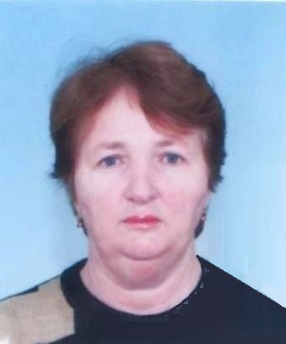 Джизмалиди Ира ЕгоровнаТРУДОВАЯ ДЕЯТЕЛЬНОСТЬКонтактные телефоны: моб.: +7 (918) 231-64-88Дата рождения25 июля 1951 года                                            Место рожденияс/з Б-Баландинский, Сосновского района,Челябинской областиАдрес постоянной регистрацииКраснодарский край, Тбилисский район, ст. Тбилисская, пер. Пушкинский, 9Образование (когда и какие учеб. заведения закончил) Незаконченное высшее, Ростовский государственный университет, г. Ростов –на-ДонуСпециальность по образованию журналистУченая степеньнетНахождение в статусе депутатавыборных органов2019 г. депутат четвертого созыва Тбилисского сельского поселения Тбилисского районаГосударственные награды- медаль «За выдающийся вклад в развитие Кубани 3степени»Звание «Заслуженный журналист Кубани»Медаль «80 лет Краснодарскому краю»Медаль «75 лет со дня освобождения Кубани от немецко-фашистских захватчиков»Медаль за Всероссийскую перепись населенияЧленство (участие) в общественных объединениях (организациях, движениях)Член общественной палаты МО Тбилисский район, руководитель пресс-группы Районного Совета ВетерановЧленство в партии (год вступления)/беспартийныйб/пПартийная должностьнетГод начала - год окончанияДолжность, место работыс 14.09.1968г.-1996г. Редакция газеты «Прикубанские огни», литературный сотрудник1996г.- 10.03.2016г. Директор и главный редактор ОО «Редакция газеты Прикубанские огни»2016г. – 2019 г.2019 г - ПенсионерОтветственный секретарь редакции газеты «Прикубанские огни»